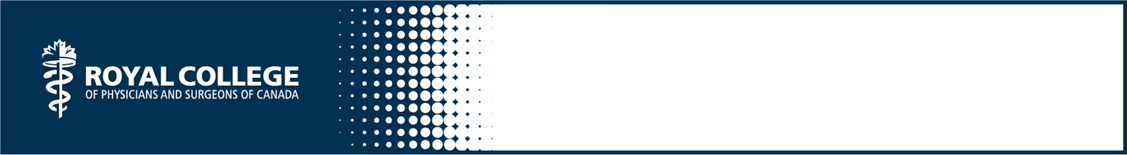 Teaching Report for the Scholar RoleThe unmodified content below was created for the CanMEDS Teaching and Assessment Tools Guide by S Glover Takahashi and is owned by the Royal College of Physicians and Surgeons of Canada. You may use, reproduce and modify the content for your own non-commercial purposes provided that your modifications are clearly indicated and you provide attribution to the Royal College.  The Royal College may revoke this permission at any time by providing written notice.NOTICE:  The content below may have been modified from its original form and may not represent the opinion or views of the Royal College.Instructions for learners: It is important to ensure appropriate confidentiality when completing this exercise. Please avoid identifying specific learner(s) or patient(s).Choose a teaching case from the past four weeks and describe it in 2-3 sentencesDescribe the learners (i.e. number, level, learning needs, features of learners’ styles/motivation)Describe the teacher (i.e. was the teaching done on own/or was it team teaching, what teaching strategies/approaches were used)Describe the content (e.g. what was taught/learned, goals and objectives, learners’ priorities, learners progress, learning climate, feedback to learners, assessment of learners, feedback to teaching/teacher)Describe the learning/teaching context (e.g. ambulatory clinic, operating room, laboratory)Complete the table below about this case. (this table can be a self-report OR completed by the learners for the teacher)7. SUMMARY of PRIORITIES for improving teaching skillsReview your answers above and your ratings on this case. Based on this data, fi ll out the table below.Other notes/reflections:1Poorly2Needs improvement3Satisfactorily4Skilfully5ExemplaryCriteriaRate this case, illustrate and explain ratingAreas or ideas for improvement?1. Goal settingDid the resident as teacher:• Discuss purpose of teaching, goals and objectives for this rotation/day/activity2. Skill practiceDid the resident as teacher:• Use a learner centred approach• Confirm skill level at beginning• Use assessment to support learning3. FeedbackDid the resident as teacher:• Support learner engagement and motivation, monitoring progress, summative assessments, etc.• Support positive learning climate.• Provide timely and focused feedback4. Refl ection on performanceDid the resident as teacher:• Support a positive learning environment where mistakes are disclosed, discussed and used for learning (e.g. learning climate, safety culture, wellness)5. Revisit goalsDid the resident as teacher:• Collect, organize and discuss analysed data re: explore learner’s assessments and performance to sort out what did/did not work; explore where the learner is on/off milestone trajectory; what are/are not trends over time; what are/are not current strengths; what are/are not in need of current improvement, Discuss next steps/plan re: content and process for improvement#AreaGoal including timeframeI know I will be successful ifSAMPLEI need to build morerapport before giving feedbackOver the next three weeks, I will watch how others checkin with their learners to ensure the learners are ready to receive the feedback. Based on the good examples I encounter, I will develop some go-to-phrases that I can useMy learners show increased openness to my feedback1.2.3.